Příloha č. 1 kupní smlouvy1. Smluvní stranyProdávající:			           ANSA Knihy s.r.o.sídlo: 					Pod Šternberkem 306, 763 02 Zlín 4zapsaný v obchodním rejstříku	C50526 vedená u Krajského soudu v Brnězastoupený:				Martinem Veselkoutelefon:				IČ:					27670899DIČ:					CZ27670899daňový režim:				plátce DPHbankovní spojení:			UniCredit  Bankč. účtu:					2106809210/2700Osoba oprávněná jednat za právnickou osobu i ve věcech technických:Jméno, příjmení, titul:		Martin VeselkaTel:					e-mail:					(dále jen „Prodávající“)Kupující:				Základní škola Přerov, Želatovská 8sídlo:					Želatovská 8, 750 02 Přerovzastoupený:				Mgr. Přemysl Dvorský, Ph.D.IČ:					49558862bankovní spojení:			Komerční banka, a.s.č. účtu:					6738831/0100Jméno, přijmení, titul:		Mgr. Přemysl Dvorský, Ph.D.Tel:					e-mail:					(dále jen „Kupující“)2. Předmět přílohy č. 1Předmětem přílohy č. 1 kupní smlouvy je podrobná specifikace/rozpis předmětu kupní smlouvy.	UČEBNICECENA CELKEMV Přerově dne 28. 7. 2023 	za prodávajícího:					za kupujícího:Martin Veselka					Mgr. Přemysl Dvorský, Ph.D.		jednatel					            ředitel školy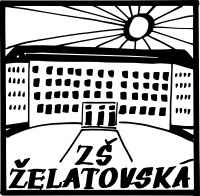 Základní   škola   Přerov,   Želatovská 8Základní   škola   Přerov,   Želatovská 8Želatovská 8, 750 02 Přerovtel: www.zs-zelatovska.cz e-mail: NakladatelKódNázevPočetCena bez DPH/kusDPH/kusCena s DPH/kusCena bez DPH/celkemDPH CelkemCena s DPH/celkemUčebnice 1. stupeň1. TŘÍDANová školaNS 1-91Živá abeceda5659,5915,95965,553337,09333,713670,80Nová školaNS 1-97Slabikář58115,72711,573127,306712,18671,227383,40Nová školaNS 1-88Uvolňovací cviky se zvířátky5440,5914,05944,652191,91219,192411,10Nová školaNS 1-89Pracovní sešit ke slabikáři54000000Nová školaNS 1-92Písanka 1. ročník - 1. díl5818,1361,81419,951051,91105,191157,10Nová školaNS 1-93Písanka 1. ročník - 2. díl5818,1361,81419,951051,91105,191157,10Nová školaNS 1-94Písanka 1. ročník - 3. díl5818,1361,81419,951051,91105,191157,10Nová školaNS 1-95Písanka 1. ročník - 4. díl5818,1361,81419,951051,91105,191157,10Nová školaNS 1-96Metodika ke slabikáři a Živé abecedě1145,9514,6160,55145,9514,6160,55TaktikTK 035Hravá prvouka 158108,18210,8181196274,55627,456902TaktikTK 091Hravá prvouka 1 - Metod. příručka1162,7316,27179162,7316,27179FortunaFO 288Písmenka a číslice pro prvňáčky5468,2276,82375,053684,27368,434052,70SPNSP 5149Matematika pro 1.r. ZŠ - 1. díl56102,77310,277113,055755,27575,536330,80SPNSP 5150Matematika pro 1.r. ZŠ - 2. díl56102,77310,277113,055755,27575,536330,80SPNSP 5151Matematika pro 1.r. ZŠ - 3. díl5468,2276,82375,053684,27368,434052,70OxfordOX 405121-7Let´s Explore 1 Student´s Book CZ57297,09129,709326,8016934,181693,4218627,602. TŘÍDANová školaNS 2-97Čítanka 2 - nové10120,04512,005132,051200,45120,051320,50Nová školaNS 2-55Český jazyk 2 - nová řada1085,508,5594,0585585,50940,50TaktikTK 036Hravá prvouka 2 - učebnice12110,90911,0911221330,91133,091464TaktikTK 092Hravá prvouka 2 - Metod. příručka1162,7316,27179162,7316,271793. TŘÍDANová školaNS 3-67Čítanka 3 - nově0000000Nová školaNSB 33-50Čes. Jazyk 3 (DŘ) Čtení s porozuměním - učeb.3794,1369,414103,553483,05348,303831,35Nová školaNSB 33-55Čes. Jazyk 3 (DŘ) - metodický průvodce1179,6417,96197,60179,6417,96197,604. TŘÍDANová školaNS 4-72Čítanka 4 - nově10128,68212,868141,551286,82128,681415,50TaktikTK 062Hravá čeština 4 - učeb.10117,27311,7271291172,73117,271290TaktikTK 142Hravá přírodověda 4 - učeb.15117,27311,7271291759,09175,911935TaktikTK 077Hravá vlastivěda 4 - Nejst. České dějiny - učeb.15113,63711,3631251704,55170,451875TaktikTK 078Hravá vlastivěda 4 - Naše vlast - učeb.15113,63711,3631251704,55170,451875SPNSP 5904Matematika pro 4.r. ZŠ - učebnice5120,04612,004132,05600,2360,02660,255. TŘÍDATaktikTK 130Hravá čeština 5 - učebnice2117,27511,725129234,5523,45258TaktikTK 143Hravá přírodověda 5 - učebnice2117,27511,725129234,5523,45258TaktikTK 080Hravá vlastivěda 5 - ČR a Evropa - učeb.2113,63511,365125227,2722,73250TaktikTK 079Hravá vlastivěda 5 - Novodobé česk. dějiny - učeb.2113,63511,365125227,2722,73250SPNSP 5950Matematika pro 5.r. ZŠ - učebnice2142,5014,25156,7528528,50313,50CelkemUčebnice 2. stupeňFrausFR80-7238-594-2Deutsch mit Max A1/díl 2 - učebnice30235,45523,5452597063,64706,367770Kartografie PrahaKA80-7393-486-6Školní atlas světa5379,13637,914417,051895,68189,572085,25OxfordOX 476467-4Project 3 - 4. edice-učebnice5382,5938,26420,851912,95191,302104,25Nová ŠkolaNS 7-76Zeměpis 7/2-Asie, Austrálie, …576,867,6984,55384,3038,45422,75Celkem86.750,278.675,0395.425,30PRACOVNÍ SEŠITYCena bez DPH/celkemDPH celkemCena s DPH/celkemCelkem za učebnice86.750,278.675,0395.425,30Celkem za pracovní sešity187.715,1818.771.52206.486.70CELKEM za celý předmět plnění274.465,4527.446,55301.912